Reminder: Please provide your child with a packed lunch including a cool pack and drinks bottle, seasonally appropriate clothing, spare clothing and sunscreen during hot weather.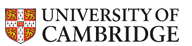 University of Cambridge Holiday Playscheme  Booking Form May/June Playscheme 2016Red Team at Chesterton SiteChesterton Community College, Gilbert Road Cambridge CB4 3NYUniversity of Cambridge Holiday Playscheme  Booking Form May/June Playscheme 2016Red Team at Chesterton SiteChesterton Community College, Gilbert Road Cambridge CB4 3NYChild/ren SurnameParent/carer full name (please use the same name as that on the registration form)Deadlines and Booking InformationPlaces can only be booked by Registered users – please submit a 2016 Registration form if you have not yet done so  Registrations and Bookings may be submitted via email to Playscheme@admin.cam.ac.uk Priority Booking: 12 April – 2 May 2016Those eligible for priority booking include Cambridge University staff and students, Cambridge Assessment staff, Cambridge University Press staff, College Staff/CTO as well as staff and parents of children attending St Mary’s School and Chesterton Community College.General Public Booking: 3 May – 20 May 2016ADVANCE BOOKING CLOSES ON 20 MAY 2016 (FRIDAY) AT 13:00No booking forms will be accepted after the close of advance booking. If you still wish to book a place after advance booking has closed you will need to contact the sites directly during the holiday.   RatesThe discounted rate is for University of Cambridge staff and students, Cambridge Assessment Staff, and Cambridge University Press staff.Staff and teaching officers at a University of Cambridge college are entitled to a 10% discount off the full rate.Employees of the venues at which Playscheme is operating this holiday are entitled to a 10% discount off the full rate. The prices in brackets are the costs after advance booking has closed. These include an additional fee of £2.50.Details of how to pay will be provided in booking confirmationChild InitialForenameSurnameDate of birthAgePlease enter your child/ren’s initials to indicate the sessions you wish them to attendPlease enter your child/ren’s initials to indicate the sessions you wish them to attendPlease enter your child/ren’s initials to indicate the sessions you wish them to attendPlease enter your child/ren’s initials to indicate the sessions you wish them to attendPlease enter your child/ren’s initials to indicate the sessions you wish them to attendPlease enter your child/ren’s initials to indicate the sessions you wish them to attendPlease enter your child/ren’s initials to indicate the sessions you wish them to attendPlease enter your child/ren’s initials to indicate the sessions you wish them to attendPlease enter your child/ren’s initials to indicate the sessions you wish them to attendPlease enter your child/ren’s initials to indicate the sessions you wish them to attendMay/JuneMay/JuneFull DayFull DayFull DayFull DayOffice use onlyOffice use onlyOffice use onlyOffice use onlyMay/JuneMay/JuneHalf Day MorningHalf Day MorningHalf Day AfternoonHalf Day AfternoonAble to book onAble to book onCostDate booking received:Date booking processed:Date booking confirmed:May/JuneMay/June0815-13000815-13001230-17451230-1745Able to book onAble to book onCostDate booking received:Date booking processed:Date booking confirmed:Tuesday31Date booking received:Date booking processed:Date booking confirmed:Wednesday1Date booking received:Date booking processed:Date booking confirmed:Thursday2Date booking received:Date booking processed:Date booking confirmed:Friday3Date booking received:Date booking processed:Date booking confirmed:Total:Date booking received:Date booking processed:Date booking confirmed: